Ulkosuomalaisparlamentti (USP)

Vuonna 1997 perustettu ulkosuomalaisparlamentti (USP) on ulkosuomalaisyhteisöjen yhteistyöfoorumi, jossa maailmalla asuvat suomalaiset päättävät yhdessä tärkeiksi kokemistaan asioista. USP on maailman suomalaisten linkki Suomeen. USP:n tehtävä on toimia vaikutuskanavana niin, että ulkosuomalaisten yhteiset näkökulmat huomioidaan julkishallinnon päätöksissä ja lainsäädännössä. Parlamentin istunnon päätöslauselmien yhteenveto luovutetaan Suomen pääministerille jonka kansliasta se lähtee lausuntokierrokselle valtioneuvostoon. Ulkosuomalaisyhteisö voi osallistua USP:n toimintaan vahvistamalla sen säännöt. Toimintaan ei sisälly taloudellisia etuja tai velvoitteita ja se on puoluepoliittisesti sitoutumatonta. Säännöt on ratifioinut 540 ulkosuomalaisyhteisöä 36 maasta. Ne voivat lähettää edustajansa parlamentin istuntoon ja jättää aloitteita istunnon käsiteltäväksi. Vuonna 2017 20-vuotisjuhlaistunto hyväksyi 56 päätöslauselmaa. Siihen osallistui 193 ulkosuomalaisyhteisöä, 186 edustajaa ja 74 tarkkailijaa (260 istunto-osallistujaa). Seuraava, 10. istunto kokoontuu 11.-12.6.2020 Finlandia-talossa.USP:n alueellisesti koottu puhemiehistö johtaa työtä istuntojen välissä. Puhemiehistö hoitaa ulkosuomalaisten edunvalvontaa ja kokoontuu Helsinkiin vuosittain. Puhemies on kulloinenkin Suomi-Seuran puheenjohtaja. USP:n sihteeristönä toimii ulkosuomalaisten asiantuntija- ja palvelujärjestö Suomi-Seura ry. Seura vahvistaa 2 miljoonan ulkosuomalaisen yhteyksiä Suomeen, tuo ulkosuomalaisuutta näkyväksi yhteiskunnallisessa keskustelussa ja päätöksenteossa ja välittää ajanmukaista tietoa Suomesta maailmalle. Suomi-Seura edistää ulkosuomalaisten ja Suomen välistä vuorovaikutusta, vaalii kulttuurista yhteyttä ja vahvistaa Suomi-kuvaa. Seuran juhlavuoden 2017 yhteishanke Suomi 100 Maailmalla Kirkon ulkosuomalaistyön (Kirkkohallitus) ja Siirtolaisuusinstituutin kanssa jatkuu nimellä Suomi Maailmalla.www.usp.fi    Ulkosuomalaisparlamentti                                                www.suomi-seura.fi   Suomi-Seura ry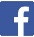 Hallituksen puheenjohtaja: Markus Aaltonen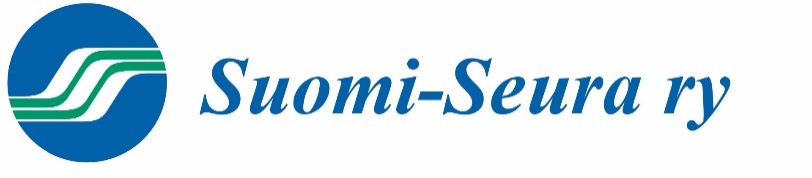 varapuheenjohtaja: Kimmo Kajaste	varapuheenjohtaja: Maria LohelaJäsenet (varajäsen suluissa): (Aaltosen varajäsen: Arja Alho), (Kajasteen varajäsen: Marja Ala-Kokko), (Lohelan varajäsen: Hannu Suihkonen), Jaana Tapanainen-Thiess (Tuomas Martikainen), Petri Tuomi-Nikula (Johanna Peltoniemi), Tarja Valde-Brown (Tuomas Leppilampi), Malin Lindholm (Anna Munsterhjelm), Larserik Häggman (Veera Toivonen), Pasi Tuominen (Laura Kamras) (UM mandaatti)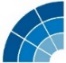    ULKOSUOMALAISPARLAMENTTIPuhemiehistö (2017-2020):Markus Aaltonen, puhemies (25.4.2019 asti Jarmo Virmavirta)Seija Sjöstedt, varapuhemies, Pohjois-Euroopan alueBarbro Allardt Ljunggren, varapuhemies, Suomenruotsalaiset maailmalla	Sakari Neuvonen, varapuhemies, Itä-Euroopan alueKati Hognes, varapuhemies, Keski-Euroopan alueKatia Brunetto, varapuhemies, Etelä-Euroopan, Afrikan ja Lähi-Idän alueHanna Wagner, varapuhemies, Yhdysvaltojen ja Latinalaisen Amerikan alueVeli Niinimaa, varapuhemies, Kanadan alueMikko Pekkala, varapuhemies, Australian ja Aasian alue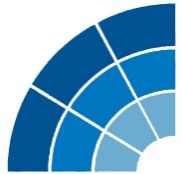 ULKOSUOMALAISPARLAMENTTIUTLANDSFINLÄNDARPARLAMENTET - FINNISH EXPATRIATE PARLIAMENT